Club Name: 		Date:	

Type of Club: (Please circle one) Community - Home School - After School - Military - Spin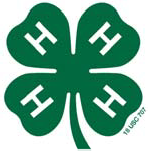 4-H Club Program of workOverall club goals for the year1. 	2. 	3. 	DateProgram, Event, or ActivityCommittee or Person(s) Responsible